Российская ФедерацияНовгородская область Чудовский районАдминистрация  Трегубовского сельского  поселенияПОСТАНОВЛЕНИЕ от  12.04.2021    № 30 д.Трегубово Об установлении на территорииТрегубовского сельского поселения  особого противопожарного режима          В соответствии с федеральным законом от 21 декабря 1994 года  № 69-ФЗ «О    пожарной безопасности», федеральным законом от 06 октября 2003 года № 131-ФЗ «Об общих принципах организации местного самоуправления в Российской Федерации», Правилами противопожарного режима в Российской Федерации, Постановлением Правительства Российской Федерации от 25 апреля 2012 года № 390 «О противопожарном режиме», областным законом от 11.01.2005 № 384-ОЗ «О пожарной безопасности», в целях своевременного предупреждения пожаров и снижения их последствий в населенных пунктах Трегубовского сельского поселения в весенне-летний пожароопасный период, связанный с палами сухой травянистой растительности          ПОСТАНОВЛЯЮ:            1.Установить на территории Трегубовского сельского поселения особый противопожарный режим с 12.04.2021 года.       2. Рекомендовать руководителям организаций, предприятий, учреждений независимо от форм собственности на подведомственных территориях принять меры по усилению пожарной безопасности, обеспечению свободного доступа к источникам наружного противопожарного водоснабжения.      3.Запретить в период особого противопожарного режима :      3.1. Разведение костров, выжигание сухой растительности и сжигание мусора на территории поселения, в границах территорий ведения гражданами садоводства или огородничества для особых нужд, предприятий (организаций), полос отвода и придорожных полос автомобильных дорог, полос отвода и охранных зон железных дорог, путепроводов и продуктопроводов.    3.2. Приготовление пищи на открытом огне.    4. Рекомендовать жителям поселения обеспечить своевременную уборку земельных участков от мусора и горючих отходов, окашивание травы возле строений и сооружений, расположенных на земельных участках.   Гражданам, проживающим в частном жилом секторе, рекомендуется иметь первичные средства пожаротушения: ёмкость с водой, лопату, ведро.      5. Опубликовать постановление в официальном бюллетене Трегубовского сельского поселения «МИГ Трегубово» и разместить  на официальном сайте администрации Трегубовского сельского поселения в сети Интернет.Глава поселения                                         С.Б. Алексеев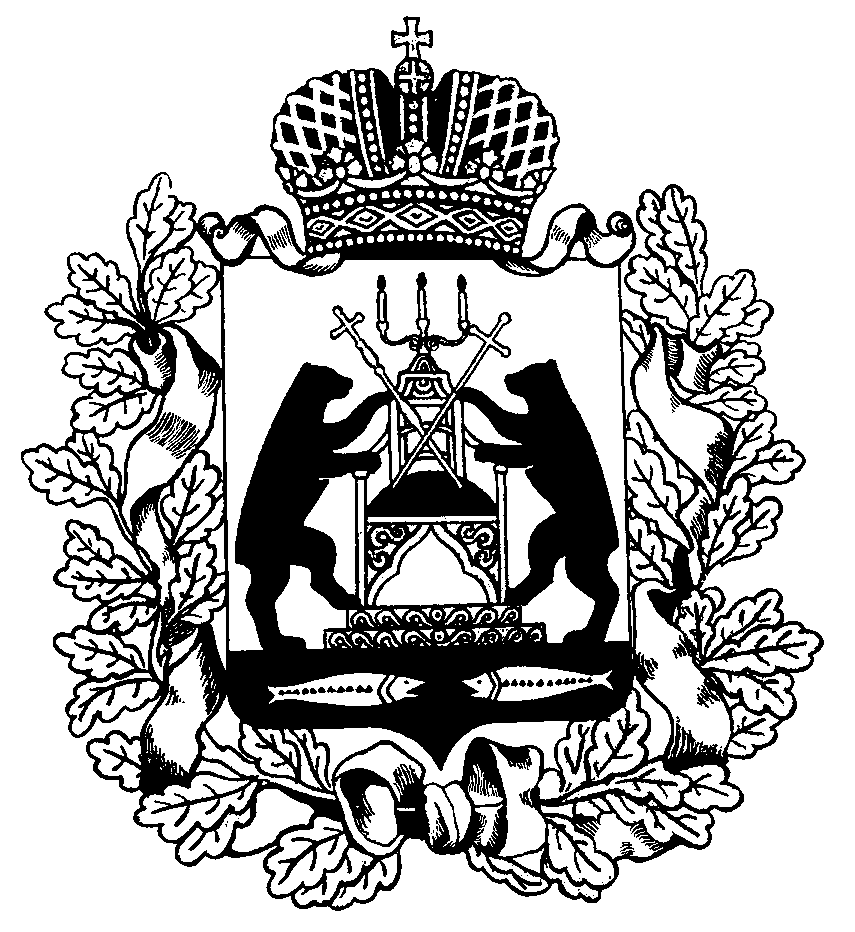 